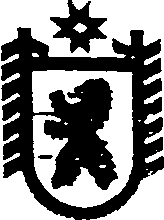 Республика КарелияАДМИНИСТРАЦИЯ ПОПОВПОРОЖСКОГО СЕЛЬСКОГО ПОСЕЛЕНИЯП О С Т А Н О В Л Е Н И Еот 7 ноября  2017 года № 49п. Попов Порог.О признании утратившими силу некоторых нормативных правовых актов Поповпорожского сельского поселенияС связи с внесением изменений в действующее законодательство Российской Федерации в области земельных отношений администрация Поповпорожского сельского поселения             п о с т а н о в л я е т :1. Признать утратившими силу следующие нормативные правовые акты:1) постановление администрации Поповпорожского сельского поселения от             28 декабря 2015 года  № 112 «Об утверждении Административного регламента предоставления администрацией Поповпорожского сельского поселения  муниципальной услуги по предоставлению земельных участков, государственная собственность на которые не разграничена,  без проведения торгов»;2) постановление администрации Поповпорожского сельского поселения от             28 декабря 2015 года  № 113 «Об утверждении Административного регламента предоставления администрацией Поповпорожского сельского поселения  муниципальной услуги по предварительному согласованию предоставления земельного участка, государственная собственность на который не разграничена»;3)  постановление администрации Поповпорожского сельского поселения от             28 декабря 2015 года  № 114 «Об утверждении Административного регламента предоставления администрацией Поповпорожского сельского поселения  муниципальной услуги по предоставлению земельных участков, государственная собственность на которые не разграничена, на торгах.2. Обнародовать настоящее постановление путем размещения официального текста в информационно-телекоммуникационной сети «Интернет» на официальном сайте Сегежского муниципального района в разделе «Муниципальные                      образования - Поповпорожское сельское поселение» http://home.onego.ru/~segadmin/omsu_selo_popovporog.htm            ГлаваПоповпорожского сельского поселения			        	                  И.В. ХомяковРазослать: в дело, прокуратуру Сегежского района